CETRUM ŠPECIÁLNO-PEDAGOGICKÉHO PORADENSTVAorganizačná súčasťSPOJENEJ ŠKOLY INTERNÁTNEJ, Karola Supa 48, 984 03 Lučenec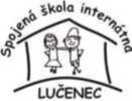 V                                                     dňaDOTAZNÍK K ŽIADOSTI O VYŠETRENIEŽiadame o:	  špeciálno-pedagogickú diagnostiku		  psychologickú diagnostiku		  logopedickú diagnostikuA/Základné údaje o žiakoviMeno žiaka:                                                                        Dátum narodenia:Škola:                                                                                   Triedny/a učiteľ/ka:Žiak zo sociálne znevýhodneného prostredia                           áno – nieB/Vyjadrenie pedagóga k výkonom žiakaProspech:	slovenský jazyk		cudzí jazyk		matematikaostatné predmety, v ktorých má žiak ťažkostiDomáca príprava:Pripravenosť na hodiny/školské potreby, pomôcky/:Aktivita na hodinách /prístup k úlohám, schopnosť samostatnej práce a pod./:Pozornosť:Čítanie /uveďte charakter chýb v oblasti: práce s textom/:Písanie /uveďte charakter chýb v oblasti: čitateľnosti, pravopisu/:Matematika /uveďte charakter chýb, príp. oblasť/:Reč /slovná zásoba, výslovnosť/:Správanie /sociálne vzťahy, postavenie v kolektíve/:Iné /ďalšie dôležité informácie/:Bol rodič oboznámený s ťažkosťami dieťaťa				áno – nieVypracoval:..........................................................                                                 ..............................................         meno a priezvisko                                                                              podpisTento dotazník tvorí súčasť žiadosti o vyšetrenie.